国家统计局甘肃调查总队2024年度考试录用公务员面试公告    根据公务员法和公务员录用有关规定，现就2024年度国家统计局甘肃调查总队考试录用公务员面试有关事宜通知如下：一、面试名单（详见附件1）二、面试确认请进入面试的考生于2024年2月8日17时前确认是否参加面试，确认方式为电子邮件（或传真等）。要求如下：    （一）发送电子邮件至zdliting.gs@dcd.stats.gov.cn（或传真至0931-8711757）。（二）电子邮件和传真标题统一写成“XXX确认参加XXX（单位）XX职位面试”，内容见附件2。如网上报名时填报的通讯地址、联系方式等信息发生变化，请在电子邮件和传真中注明。（三）逾期未确认的，视为自动放弃面试资格。放弃面试的考生请填写《放弃面试资格声明》（见附件3），经本人签名，于2月8日17时前传真至0931-8711757或发送扫描件至zdliting.gs@dcd.stats.gov.cn。未在规定时间内填报放弃声明，又因个人原因不参加面试的，视情节轻重记入诚信档案。三、资格复审请考生于2024年2月23日前通过电子邮件/传真将以下材料复印件/扫描件发送到我单位接受资格复审。（一）本人身份证、学生证或工作证。（二）公共科目笔试准考证。（三）考试报名登记表（贴好照片，如实、详细填写个人学习、工作经历，时间必须连续，并注明各学习阶段是否在职学习，取得何种学历和学位，准确填写政治面貌）。（四）本（专）科、研究生各阶段学历、学位证书，所报职位要求的外语等级证书、职业资格证书等材料。（五）报考职位所要求的基层工作经历有关材料。在事业单位、国有企业等单位工作过的考生，需提供单位人事部门出具的基层工作经历材料，并注明起止时间和工作地点；在其他经济组织、社会组织等单位工作过的考生，需提供相应劳动合同或缴纳社保记录。（六）除上述材料外，考生需按照身份类别，提供以下材料：应届毕业生提供所在学校加盖公章的报名推荐表（须注明培养方式）。社会在职人员提供所在单位盖章的报名推荐表（确有困难的可推迟至考察阶段提供）。现工作单位与报名时填写单位不一致的，还需提供离职有关材料。留学回国人员提供教育部留学服务中心认证的国外学历学位认证书。“大学生村官”项目人员提供由县级及以上组织人事部门出具的服务期满、考核合格的材料；“农村义务教育阶段学校教师特设岗位计划”项目人员提供省级教育部门统一制作，教育部监制的“特岗教师”证书和服务“农村义务教育阶段学校教师特设岗位计划”鉴定表；“三支一扶”计划项目人员提供各省“三支一扶”工作协调管理办公室出具的高校毕业生“三支一扶”服务证书；“大学生志愿服务西部计划”项目人员提供由共青团中央统一制作的服务证和大学生志愿服务西部计划鉴定表。高校毕业生退役士兵提供国防部统一制作的《中国人民解放军士官退出现役证》（或者《中国人民武装警察部队士官退出现役证》）和国家承认的高等学校毕业证书复印件，并由县级及以上退役军人事务部门加盖公章。  考生应对所提供材料的真实性负责，材料不全或主要信息不实，影响资格审查结果的，将取消面试资格。此外，面试当天还将进行现场资格复审，届时请考生备齐以上材料原件。四、面试安排面试将采取现场面试方式进行。（一）面试时间。面试于2024年3月5日至3月6日进行，每日上午9：00开始。参加面试的考生须于当日上午7：30前携带身份证、准考证和资格复审材料原件到面试地点报到，并在工作人员引导下进入候考室。截至面试当天上午8：30没有进入候考室的考生，取消考试资格。（二）面试报到地点。国家统计局甘肃调查总队12楼会议室。地址：甘肃省兰州市雁滩高新技术开发区联创广场B座12楼。（具体路线及乘车方式详见附件4）五、体检和考察（一）综合成绩计算方式。综合成绩计算: 综合成绩=（笔试总成绩÷2）×50% + 面试成绩×50%（二）体检和考察人选的确定。参加面试人数与录用计划数比例达到3:1及以上的，面试后应按综合成绩从高到低的顺序1:1确定考察和体检人选；比例低于3:1的，考生面试成绩应达到75分及以上，按综合成绩从高到低的顺序1:1确定考察和体检人选。（三）体检。体检于2024年3月7日进行，请于当天上午8点在甘肃省兰州市雁滩高新技术开发区联创广场B座门前集合，届时统一前往，请考生合理安排好行程，注意安全。体检费用由考生承担。（四）考察。采取个别谈话、实地走访、严格审核人事档案、同本人面谈、查询社会信用记录等方法进行。联系方式：0931-8711758（电话）          0931-8711757（传真）欢迎各位考生对我们的工作进行监督。附件：1.面试名单2.面试确认内容（样式）3.放弃面试资格声明（样式）4.面试考场具体路线及乘车方式国家统计局甘肃调查总队                                                     2024年2月1日附件1面试名单（按准考证号排序）附件2XX确认参加XX（单位）XX职位面试国家统计局甘肃调查总队：本人XXX，身份证号：XXXXXXXXXXXXXXXXXX，公共科目笔试总成绩：XXXXX，报考XX职位（职位代码XXXXXXX），已进入该职位面试名单。我能够按照规定的时间和要求参加面试。姓名（如果传真需手写签名）：      日期：附件3放弃面试资格声明国家统计局甘肃调查总队：本人XXX，身份证号：XXXXXXXXXXXXXXXXXX，报考XX职位（职位代码XXXXXXXXX），已进入该职位面试名单。现因个人原因，自愿放弃参加面试，特此声明。联系电话：XXX-XXXXXXXX姓名（考生本人手写签名）：      日期：身份证复印件粘贴处附件4面试考场具体路线及乘车方式一、面试地点联创广场线路图（如图）：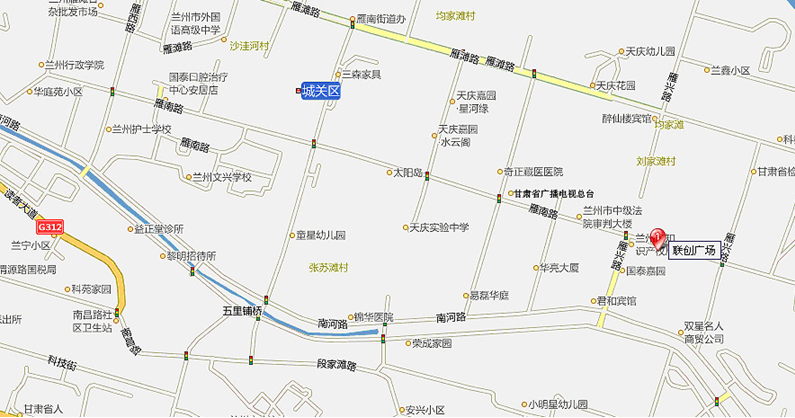 二、面试地点乘车方式：甘肃省广播电视总台向东800米，乘坐兰州市内115、38、53路公交车高新创业中心站即达。职位名称及代码进入面试最低分数姓  名准考证号面试时间备 注甘肃调查总队业务处室一级主任科员及以下（400110128001）107.9逯思培1101610101134083月5日调剂甘肃调查总队业务处室一级主任科员及以下（400110128001）107.9张  帆1131130113027253月5日调剂甘肃调查总队业务处室一级主任科员及以下（400110128001）107.9焦  盼1131610101032293月5日调剂甘肃调查总队业务处室一级主任科员及以下（400110128001）107.9池亚星1351130114021083月5日调剂甘肃调查总队业务处室一级主任科员及以下（400110128001）107.9段梦凡1351130701004113月5日调剂甘肃调查总队业务处室一级主任科员及以下（400110128001）107.9路  亮1351310111002043月5日甘肃调查总队业务处室一级主任科员及以下（400110128001）107.9何渊博1351330107027233月5日甘肃调查总队业务处室一级主任科员及以下（400110128001）107.9王路瑶1351410301009103月5日甘肃调查总队业务处室一级主任科员及以下（400110128001）107.9苏文星1351410801012243月5日调剂甘肃调查总队业务处室一级主任科员及以下（400110128001）107.9侯子龙1351410901008023月5日甘肃调查总队业务处室一级主任科员及以下（400110128001）107.9洪文凤1351420110051073月5日调剂甘肃调查总队业务处室一级主任科员及以下（400110128001）107.9蒲晓英1351620105002073月5日甘肃调查总队业务处室一级主任科员及以下（400110128001）107.9徐学锋1351620105002203月5日甘肃调查总队业务处室一级主任科员及以下（400110128001）107.9赵思璇1351620105007223月5日甘肃调查总队业务处室一级主任科员及以下（400110128001）107.9朱妍玫1351620105020133月5日甘肃调查总队业务处室一级主任科员及以下（400110128001）107.9董彦汝1351620105031083月5日甘肃调查总队业务处室一级主任科员及以下（400110128001）107.9丁  倩1351620105033093月5日甘肃调查总队业务处室一级主任科员及以下（400110128001）107.9赵倩昕1351620105033173月5日职位名称及代码进入面试最低分数姓  名准考证号面试时间备 注甘肃调查总队业务处室一级主任科员及以下（400110128001）107.9李云淑1351620105062233月5日甘肃调查总队业务处室一级主任科员及以下（400110128001）107.9杨朋杰1351650102015193月5日兰州调查队业务科室二级主任科员及以下（400110128002）122.5任晓丽1352140121008013月5日兰州调查队业务科室二级主任科员及以下（400110128002）122.5陈姚薇1352330105020063月5日兰州调查队业务科室二级主任科员及以下（400110128002）122.5李  倩1352500201047123月5日兰州调查队业务科室二级主任科员及以下（400110128002）122.5杨  丹1352610104042093月5日兰州调查队业务科室二级主任科员及以下（400110128002）122.5瞿舒平1352610401029213月5日兰州调查队业务科室二级主任科员及以下（400110128002）122.5李丽丽1352620110028173月5日金昌调查队业务科室二级主任科员及以下（400110128003）124.3郭甜甜1352210117013123月5日金昌调查队业务科室二级主任科员及以下（400110128003）124.3马晨铖1352622201017163月5日金昌调查队业务科室二级主任科员及以下（400110128003）124.3李  晶1352622201018213月5日酒泉调查队业务科室二级主任科员及以下（400110128004）124.1顾永娜1352622101010243月5日酒泉调查队业务科室二级主任科员及以下（400110128004）124.1王嘉雯1352140122017103月5日酒泉调查队业务科室二级主任科员及以下（400110128004）124.1王中慧1352340111001273月5日平凉调查队业务科室二级主任科员及以下（400110128005）124.1任  妍1352610201022273月5日平凉调查队业务科室二级主任科员及以下（400110128005）124.1董  岚1352620103047213月5日平凉调查队业务科室二级主任科员及以下（400110128005）124.1陈  洁1352620110044143月5日职位名称及代码进入面试最低分数姓  名准考证号面试时间备 注临夏调查队业务科室二级主任科员及以下（400110128006）121.1武庆丽1352620103004283月5日临夏调查队业务科室二级主任科员及以下（400110128006）121.1贡保嘉1352620103016253月5日临夏调查队业务科室二级主任科员及以下（400110128006）121.1马吉龙1352620103072013月5日临夏调查队业务科室二级主任科员及以下（400110128006）121.1温  煜1352620110010043月5日临夏调查队业务科室二级主任科员及以下（400110128006）121.1李  悦1352620504006093月5日临夏调查队业务科室二级主任科员及以下（400110128006）121.1李浩坤1352620504020023月5日永昌调查队一级科员（400110128007）118.4任  琦1352622201016193月5日民勤调查队一级科员（400110128008）98.6方晓瑞1352620103011013月5日民勤调查队一级科员（400110128008）98.6杨  玲1352620112034103月5日民勤调查队一级科员（400110128008）98.6祁博润1352650113010113月5日民勤调查队四级主任科员及以下（400110128009）111.1何豆豆1352620103040153月5日民勤调查队四级主任科员及以下（400110128009）111.1徐  亮1352620103049183月5日民勤调查队四级主任科员及以下（400110128009）111.1赵俊旭1352620110010103月5日庆城调查队四级主任科员及以下（400110128011）101.2张  璐1352610103006243月5日庆城调查队四级主任科员及以下（400110128011）101.2赵旭哲1352622801016123月5日庆城调查队四级主任科员及以下（400110128011）101.2范博瀚1352610103103263月5日静宁调查队一级科员（400110128012）91.1苏  露1352620103071253月6日静宁调查队一级科员（400110128012）91.1纵博文1352620110028153月6日静宁调查队一级科员（400110128012）91.1吕飞霞1352622801019073月6日职位名称及代码进入面试最低分数姓  名准考证号面试时间备 注永靖调查队一级科员（400110128013）109.3杨  娜1352620103077193月6日永靖调查队一级科员（400110128013）109.3马成龙1352620103078253月6日永靖调查队一级科员（400110128013）109.3马得花1352620103087153月6日永靖调查队一级科员（400110128013）109.3马小武1352620103091243月6日永靖调查队一级科员（400110128013）109.3马晓明1352620103096063月6日永靖调查队一级科员（400110128013）109.3吴兆渊1352620103097093月6日积石山调查队四级主任科员及以下（400110128014）115王  睿1352620103070123月6日积石山调查队四级主任科员及以下（400110128014）115王莉娜1352620103091293月6日积石山调查队四级主任科员及以下（400110128014）115马妤虹1352620110025283月6日漳县调查队四级主任科员及以下（1）（400110128015）110.1任慧娟1352620110022133月6日漳县调查队四级主任科员及以下（2）（400110128016）116.5田博文1352620110012233月6日漳县调查队四级主任科员及以下（2）（400110128016）116.5牟新元1352620110014213月6日漳县调查队四级主任科员及以下（2）（400110128016）116.5冯玉调1352620504026173月6日泾川调查队一级科员（400110128017）106.5张娜娜1352111501047303月6日泾川调查队一级科员（400110128017）106.5史雨蝶1352510122027163月6日泾川调查队一级科员（400110128017）106.5郭丽娜1352620110015053月6日敦煌调查队一级科员（400110128018）103张博华1352210136010283月6日敦煌调查队一级科员（400110128018）103芦  萍1352622101006113月6日敦煌调查队一级科员（400110128018）103魏  来1352622101014043月6日清水调查队一级科员（400110128019）106罗  菲1352430153076133月6日清水调查队一级科员（400110128019）106潘美齐1352620504012193月6日职位名称及代码进入面试最低分数姓  名准考证号面试时间备 注清水调查队一级科员（400110128019）106杜心炀1352620504021273月6日镇原调查队一级科员（400110128020）113.4高  强1352320107057163月6日镇原调查队一级科员（400110128020）113.4李  蔚1352620103021013月6日镇原调查队一级科员（400110128020）113.4赵积柯1352620103096203月6日永登调查队四级主任科员及以下（400110128021）118.1杜  彬1352620103075073月6日永登调查队四级主任科员及以下（400110128021）118.1王丽娜1352620103111173月6日永登调查队四级主任科员及以下（400110128021）118.1王红平1352620504027223月6日武山调查队四级主任科员及以下（400110128022）107.6李恒光1352620103115133月6日武山调查队四级主任科员及以下（400110128022）107.6冯亚丽1352620103128213月6日武山调查队四级主任科员及以下（400110128022）107.6田嘉慧1352620504022233月6日环县调查队一级科员（400110128023）107.7黄  婧1352220103011213月6日环县调查队一级科员（400110128023）107.7胡文洁1352622801018243月6日环县调查队一级科员（400110128023）107.7贾志旺1352640101009083月6日甘南调查队业务科室四级主任科员及以下（400110128024）119.7于  阳1352620504016073月6日甘南调查队业务科室四级主任科员及以下（400110128024）119.7常雯慧1352620504019023月6日甘南调查队业务科室四级主任科员及以下（400110128024）119.7陈方园1352640107029103月6日天水调查队业务科室二级主任科员及以下（400110128025）122.7刘  丽1352142301014083月6日天水调查队业务科室二级主任科员及以下（400110128025）122.7张  杨1352370105038143月6日天水调查队业务科室二级主任科员及以下（400110128025）122.7柳妮妮1352620110012053月6日陇南调查队业务科室二级主任科员及以下（400110128026）119.1闫彬炳1352140502013243月6日陇南调查队业务科室二级主任科员及以下（400110128026）119.1燕凯莉1352620504017303月6日职位名称及代码进入面试最低分数姓  名准考证号面试时间备 注陇南调查队业务科室二级主任科员及以下（400110128026）119.1黎  平1352622602016293月6日庆城调查队一级科员（400110128027）107.7王婷婷1352410111017243月6日庆城调查队一级科员（400110128027）107.7景  超1352610104067273月6日庆城调查队一级科员（400110128027）107.7罗  仁1352620103058293月6日